Complete the following form to request an authorization for services. Request 1:Reason for Request:	Additional Comments:	Request 2:Reason for Request:	Additional Comments:	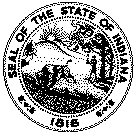 EMPLOYMENT SERVICES AUTHORIZATION REQUESTState Form 56643 (R / 8-23) FAMILY AND SOCIAL SERVICES ADMINISTRATIONDIVISION OF DISABILITY AND REHABILITATIVE SERVICESVOCATIONAL REHABILITATION (VR) SERVICESParticipant Name:VR Identification Number:Employment Consultant (EC):Agency:EC e-mail:Date of Request(month, day, year):Send authorization to:Service / CC Code:Duration:  3 months    6 monthsRequested Start Date (month, day, year):	If hourly service, number of hours:If non-hourly service, number of units:20 Hours	40 Hours60 Hours	100 HoursService / CC Code:Duration:  3 months    6 monthsRequested Start Date (month, day, year):	If hourly service, number of hours:If non-hourly service, number of units:20 Hours	40 Hours60 Hours	100 Hours